
Skolotāju profesionālās iekļaujošās apmācības profils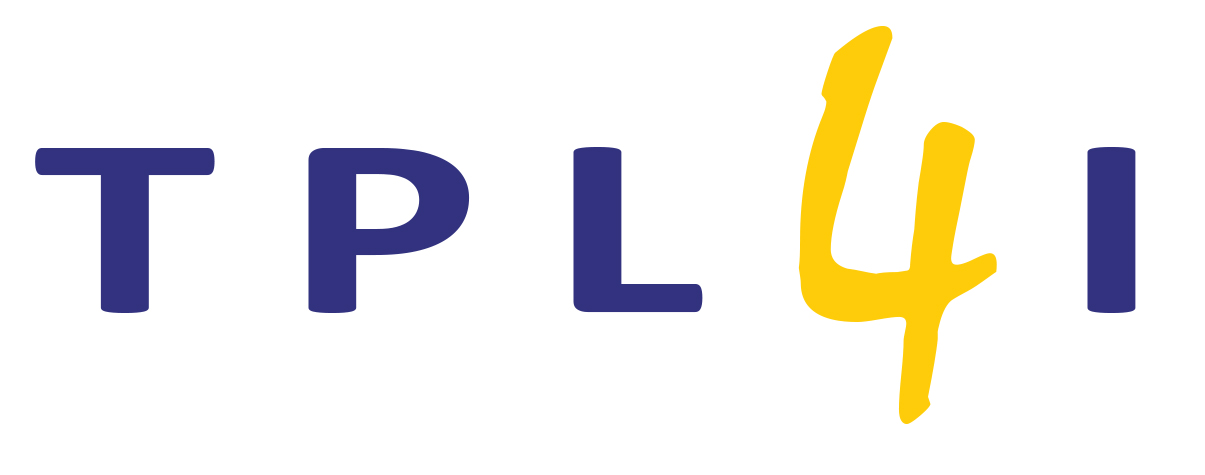 Eiropas Speciālās un iekļaujošās izglītības aģentūra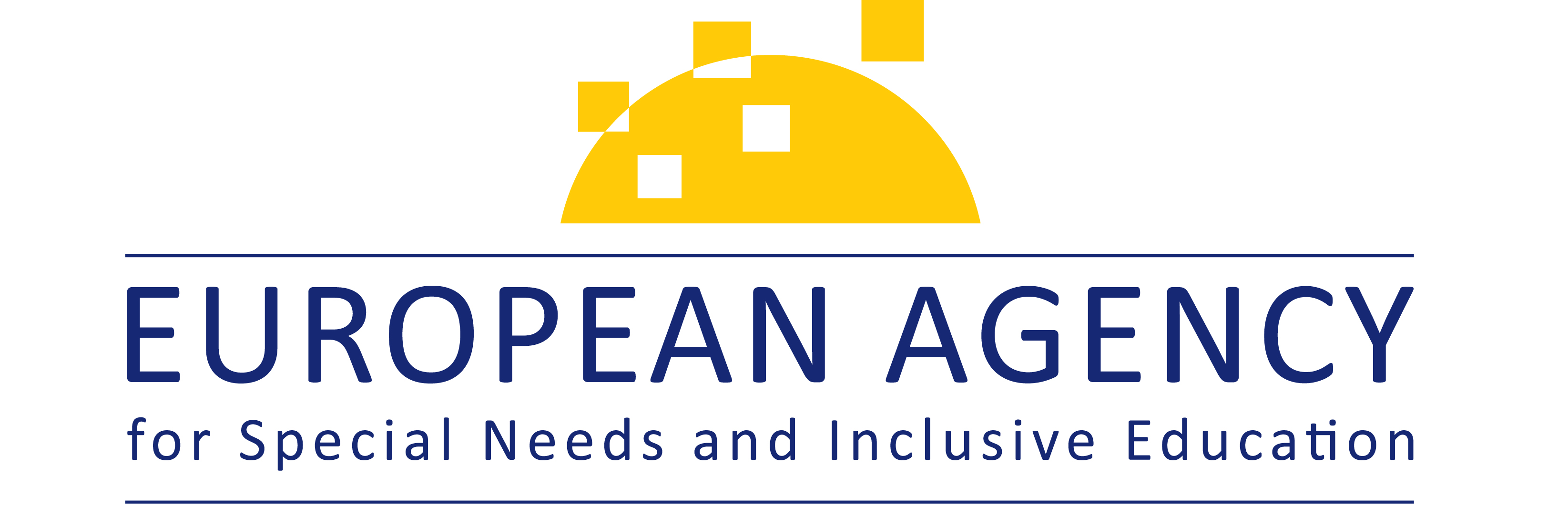 SATURSSkolotāju profesionālās iekļaujošās apmācības profils	3Izglītojamo daudzveidības novērtēšana	4Iekļaušanas, taisnīguma un kvalitatīvas izglītības koncepcija	4Izglītības jomas speciālistu uzskati par izglītojamo atšķirībām	6Atbalsta sniegšana visiem izglītojamiem	7Visu izglītojamo akadēmiskās, praktiskās, sociālās un emocionālās mācīšanās veicināšana	7Visu izglītojamo labsajūtas atbalstīšana	8Efektīvas mācību pieejas un elastīga atbalsta organizēšana	9Darbs kopā ar citiem	11Izglītojamā viedokļa uzklausīšana	12Darbs ar vecākiem un ģimenēm	13Darbs ar citiem izglītības jomas speciālistiem	14Personiskā un sadarbības profesionālā pilnveide	15Skolotāji un citi izglītības jomas speciālisti kā iekļaujošas profesionālās mācību 
kopienas locekļi	16Profesionālās mācības iekļaušanai, kas balstās uz skolotāju sākotnējo izglītību un 
citu izglītības jomas speciālistu kompetenci	17Skolotāju profesionālās iekļaujošās apmācības profilsSkolotāju profesionālās iekļaujošās apmācības profila mērķis ir atbalstīt visu izglītības jomas profesionāļu kvalitatīvo izglītību visiem izglītojamajiem.Profila termini “skolotāji”, “skolas darbinieki” un “izglītības jomas speciālisti” apzīmē sagatavotos un tālākizglītības skolotājus, darbaudzināšanas un palīgskolotājus, skolas vadītājus, skolotāju izglītotājus, skolotāju palīgus un speciālistus. Termins “izglītības jomas speciālisti” apvieno skolas darbiniekus un ar skolu nesaistītus darbiniekus un tiek uzskatīts par visaptverošu terminu, kas visus speciālistus uzskata par iekļaujošās profesionālās mācību kopienas līdztiesīgiem locekļiem.Pamatojoties uz iekļaušanas pamatvērtībām un ar tām saistītajām kompetences jomām, kas noteiktas skolotājiem un citiem izglītības jomas speciālistiem, kompetences saprot kā sarežģītas attieksmes, zināšanu un prasmju kombinācijas. Zināma attieksme vai pārliecība prasa noteiktas zināšanas vai izpratnes līmeni un prasmes šīs zināšanas īstenot praksē (Eiropas aģentūra, 2012). Tās nav pietiekamas katra atsevišķi. Kā tālāk norādīts, attieksmes, zināšanas un prasmes ir identificētas kā:To iekļaušana kompetences jomās nenozīmē hierarhisku kārtību vai kompetenču nošķiršanu, jo tās visas ir savstarpēji cieši saistītas un savstarpēji atkarīgas.Īpaša uzmanība jāpievērš Profila fokusam uz sadarbību vērsto uzdevumu īstenot iekļaujošu praksi, tās vērtību arvien pieaugošajā profesionālajā kopienā, kas iesaistīta iekļaušanā, un tās izmantošanu uz darbu balstītās mācībās. Ir svarīgi atzīmēt, ka šī plašākā perspektīva neietekmē Profila vērtību skolotājiem, kuri ir pirmie un nozīmīgākie praktiķi starp visiem iesaistītajiem profesionāļiem.Kā kompetences ietvars iekļaušanai un taisnīgumam izglītībā Skolotāju profesionālās iekļaujošās apmācības profils piedāvā izglītības speciālistiem, tostarp skolotāju profesionālās izaugsmes nodrošinātājiem, kopīgu valodu, kopīgu programmu un atsauci uz profesionālo apmācību, lai nodrošinātu visu skolas darbinieku iekļaušanu.Turpmāk minētās pamatvērtības, saistītās kompetences jomas, ieteiktās attieksmes un pārliecība, zināšanas un izpratne, kā arī prasmes ir nepieciešamas visiem izglītības jomas speciālistiem, lai viņi varētu iesaistīties kompetences veidošanā iekļaušanai.Izglītojamo daudzveidības novērtēšanaIekļaušanas, taisnīguma un kvalitatīvas izglītības koncepcijaAttieksmes un pārliecība, kas ir šīs kompetences jomas pamatā, nosaka to, ka …Būtiskās zināšanas un izpratne, kas ir šīs kompetences jomas pamatā, ietver …Svarīgākās prasmes un spējas, kuras jāattīsta šajā kompetences jomā, ietver …Izglītības jomas speciālistu uzskati par izglītojamo atšķirībāmAttieksmes un pārliecība, kas ir šīs kompetences jomas pamatā, nosaka to, ka …Būtiskās zināšanas un izpratne, kas ir šīs kompetences jomas pamatā, ietver izpratni par to, ka …Svarīgākās prasmes un spējas, kuras jāattīsta šajā kompetences jomā, ietver …Atbalsta sniegšana visiem izglītojamiemVisu izglītojamo akadēmiskās, praktiskās, sociālās un emocionālās mācīšanās veicināšanaAttieksmes un pārliecība, kas ir šīs kompetences jomas pamatā, nosaka to, ka …Būtiskās zināšanas un izpratne, kas ir šīs kompetences jomas pamatā, ietver izpratni par to, ka …Svarīgākās prasmes un spējas, kuras jāattīsta šajā kompetences jomā, ietver …Visu izglītojamo labsajūtas atbalstīšanaAttieksmes un pārliecība, kas ir šīs kompetences jomas pamatā, nosaka to, ka …Būtiskās zināšanas un izpratne, kas ir šīs kompetences jomas pamatā, ietver …Svarīgākās prasmes un spējas, kuras jāattīsta šajā kompetences jomā, ietver …Efektīvas mācību pieejas un elastīga atbalsta organizēšanaAttieksmes un pārliecība, kas ir šīs kompetences jomas pamatā, nosaka to, ka …Būtiskās zināšanas un izpratne, kas ir šīs kompetences jomas pamatā, ietver …Svarīgākās prasmes un spējas, kuras jāattīsta šajā kompetences jomā, ietver …Darbs kopā ar citiemIzglītojamā viedokļa uzklausīšanaAttieksmes un pārliecība, kas ir šīs kompetences jomas pamatā, nosaka to, ka …Būtiskās zināšanas un izpratne, kas ir šīs kompetences jomas pamatā, ietver …Svarīgākās prasmes un spējas, kuras jāattīsta šajā kompetences jomā, ietver …Darbs ar vecākiem un ģimenēmAttieksmes un pārliecība, kas ir šīs kompetences jomas pamatā, nosaka to, ka …Būtiskās zināšanas un izpratne, kas ir šīs kompetences jomas pamatā, ietver …Svarīgākās prasmes un spējas, kuras jāattīsta šajā kompetences jomā, ietver …Darbs ar citiem izglītības jomas speciālistiemAttieksmes un pārliecība, kas ir šīs kompetences jomas pamatā, nosaka to, ka …Būtiskās zināšanas un izpratne, kas ir šīs kompetences jomas pamatā, ietver …Svarīgākās prasmes un spējas, kuras jāattīsta šajā kompetences jomā, ietver …Personiskā un sadarbības profesionālā pilnveideSkolotāji un citi izglītības jomas speciālisti kā iekļaujošas profesionālās mācību kopienas locekļiAttieksmes un pārliecība, kas ir šīs kompetences jomas pamatā, nosaka to, ka …Būtiskās zināšanas un izpratne, kas ir šīs kompetences jomas pamatā, ietver …Svarīgākās prasmes un spējas, kuras jāattīsta šajā kompetences jomā, ietver …Profesionālās mācības iekļaušanai, kas balstās uz skolotāju sākotnējo izglītību un citu izglītības jomas speciālistu kompetenciAttieksmes un pārliecība, kas ir šīs kompetences jomas pamatā, nosaka to, ka …Būtiskās zināšanas un izpratne, kas ir šīs kompetences jomas pamatā, ietver …Svarīgākās prasmes un spējas, kuras jāattīsta šajā kompetences jomā, ietver …© European Agency for Special Needs and Inclusive Education 2022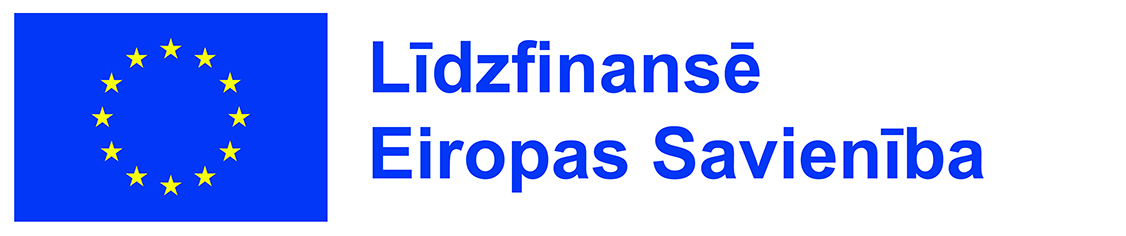 Finansē Eiropas Savienība. Tomēr izteiktie viedokļi un pārliecība ir tikai autora(-u) viedokļi, un tie ne vienmēr atspoguļo Eiropas Savienības vai Eiropas Komisijas viedokļus. Par to nav atbildīga ne Eiropas Savienība, ne Eiropas Komisija.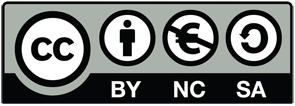 Šis darbs ir licencēts saskaņā ar starptautisko licenci Creative Commons Attribution-NonCommercial-ShareAlike 4.0. Šo publikāciju drīkst brīvi kopīgot un adaptēt.Šī publikācija ir atklāta avota resurss. Tas nozīmē, ka jums ir brīva pieeja šai publikācijai, tās izmantošanai, modificēšanai un izplatīšanai ar attiecīgu Eiropas Speciālās un iekļaujošās izglītības aģentūras atļauju. Lai saņemtu papildinformāciju, skatiet Aģentūras atklātās piekļuves politiku: 
www.european-agency.org/open-access-policy.Šis ir angļu valodas oriģinālteksta tulkojums. Ja rodas šaubas par tulkojumā esošās informācijas precizitāti, lūdzu, skatiet oriģināltekstu angļu valodā.LV